Hans-Jürgen Steinmetz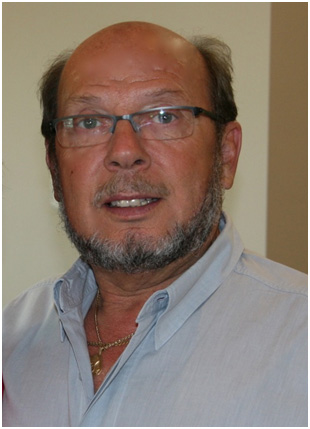 President of the Skat Club Saskatoon 1989-2014
Member of ISPA Canada since 1988President of ISPA Canada 1992-2016ISPA World Board Member 1996 - 2004, 2007- 2016ISPA World Vice-President since 2016 Chair of the Canadian Skat Arbitration Board (CSAB) since 1994Chair of the International Skat Rule Committee since 2008ISPA Referee since 1993 Präsident des Skat Club Saskatoon 1989-2014
Mitglied der ISPA Canada seit 1988 Präsident der ISPA Canada 1992-201ISPA World Beisitzer 1996 - 2004, 2007- 2016Vize-Präsident ISPA World seit 2016Vorsitzender des kanadischen Skatgerichts (CSAB) seit 1994 Vorsitzender des Internationalen Regelkomitees seit 2008ISPA Schiedsrichter seit 1993